Тема урока: Пример расчета передача винт гайка.Разобрать пример и записать в тетрадь и прислать на электронную почтуlomakinaNV67@yandex.ruЗадача.Рассчитать винт и гайку винтового домкрата грузоподъемностью F=40 кН для подъема груза на высоту L=500 мм.Решение.Назначаем материалы для винта — сталь 45 и для гайки — бронза БрОЦС6-6-3. Примем квадратную однозаходную правую резьбу.Для определения среднего диаметра резьбы винта и гайки d2 из расчета резьбы на износостойкость примем отношение высоты гайки к среднему диаметру резьбы k=H/d2=1,6 и допускаемое давление для резьбы [q]=10 МПа. Тогда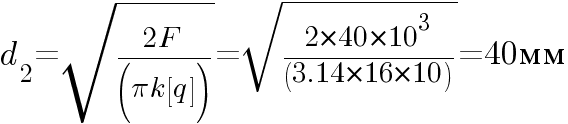 Размеры резьбы. Высота профиля резьбы по формуле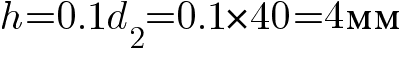 Наружный диаметр резьбы по формуле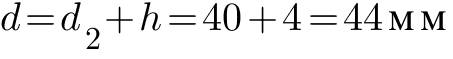 Внутренний диаметр резьбы по формуле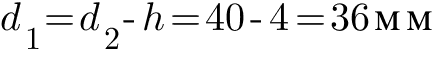 Шаг резьбы по формуле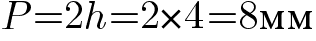 Ход резьбы Ph (число заходов резьбы n=1) по формуле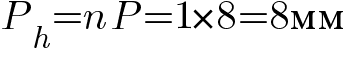 Из формулы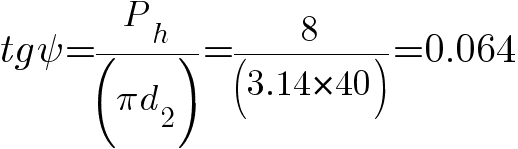 
и, следовательно, угол подъема резьбы ψ=3°40′.Коэффициент трения стали по бронзе при слабой смазке примем ƒ=0,1 Значит, tg φ=0,1 и угол трения φ=5°50′. Условие самоторможения винта домкрата обеспечено, так как ψ<φ.Проверим винт на прочность по формуле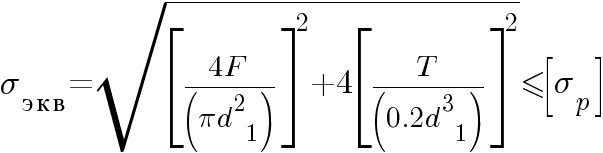 Крутящий момент в опасных поперечных сечениях винта домкрата (на участке от гайки до рукоятки) по формуле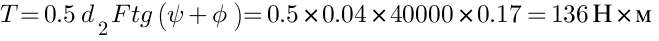 Для стали 45 предел текучести по ГОСТ 1050-60 σт=360 МПа. Допускаемое напряжение на сжатие для винта по формуле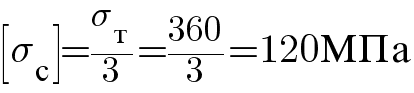 Эквивалентное напряжение по формуле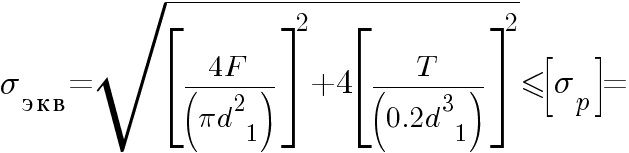 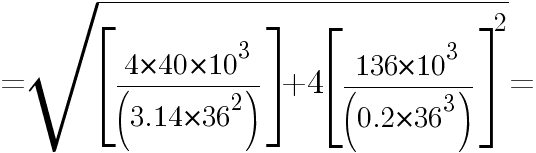 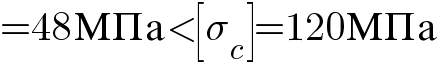 
т. е. прочность винта выше требуемой.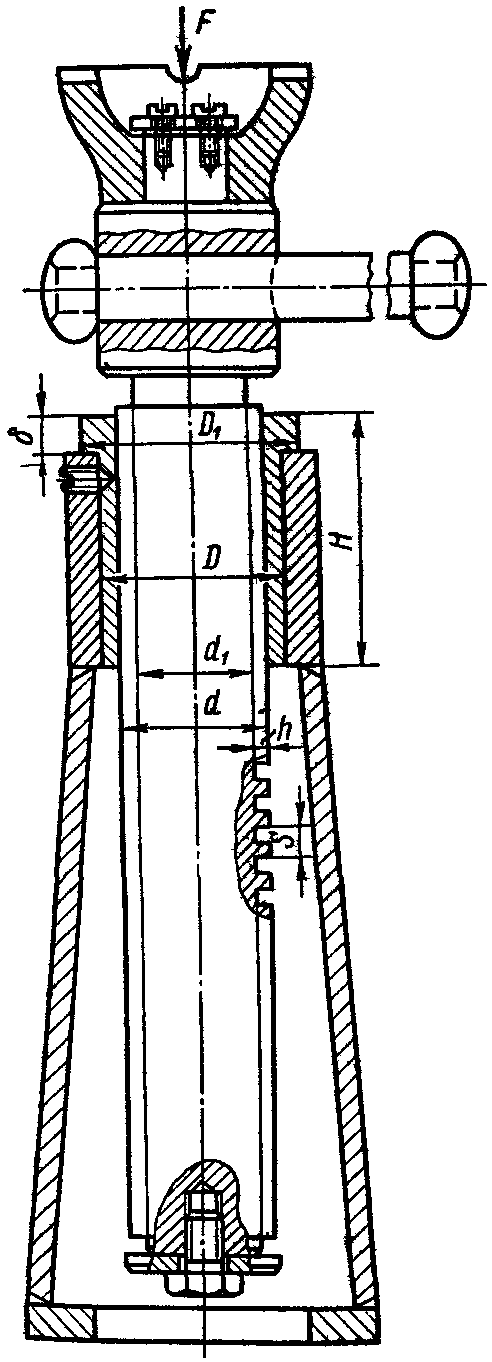 Рис. 1Коэффициент приведения длины винта μ=2 (см. рис. 1), так как винт можно считать стойкой с нижним защемленным концом. Приведенный момент инерции площади сечения винта по формуле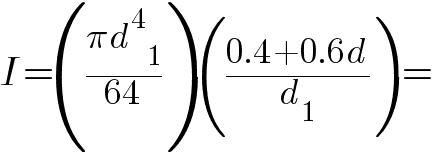 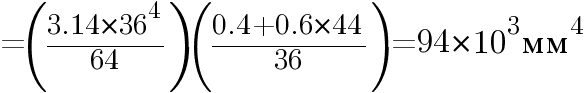 Радиус инерции площади сечения винта по формуле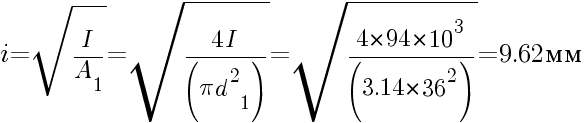 Гибкость винта λ=μl/i=2×500/9,62=104, т. е. формула Эйлера применима.Критическая сила (рассматриваем винт как стержень с одним жестко закрепленным н другим свободным концом)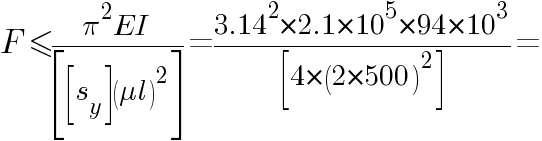 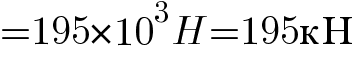 Допускаемая сила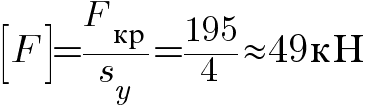 
где допускаемый коэффициент запаса устойчивости [sy]=4.Устойчивость винта обеспечена, так как действующая сила F=40 кН меньше допускаемой [F]=49 кН.Перейдем к расчету гайки. Примем допускаемые напряжения гайки на растяжение и смятие [σp]=[σсм]=40 МПа, на срез [τc]=22,5 МПа. Высота гайки по формуле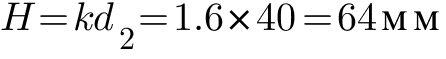 Наружный диаметр гайки по формуле
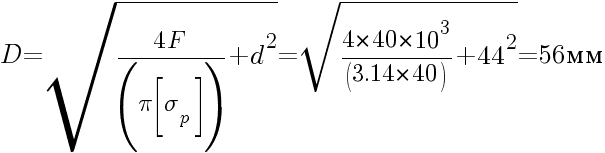 Наружный диаметр фланца гайки по формуле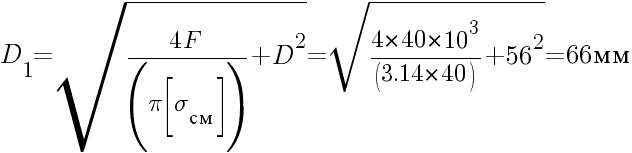 Толщина фланца по формуле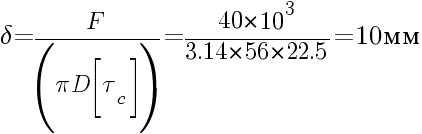 